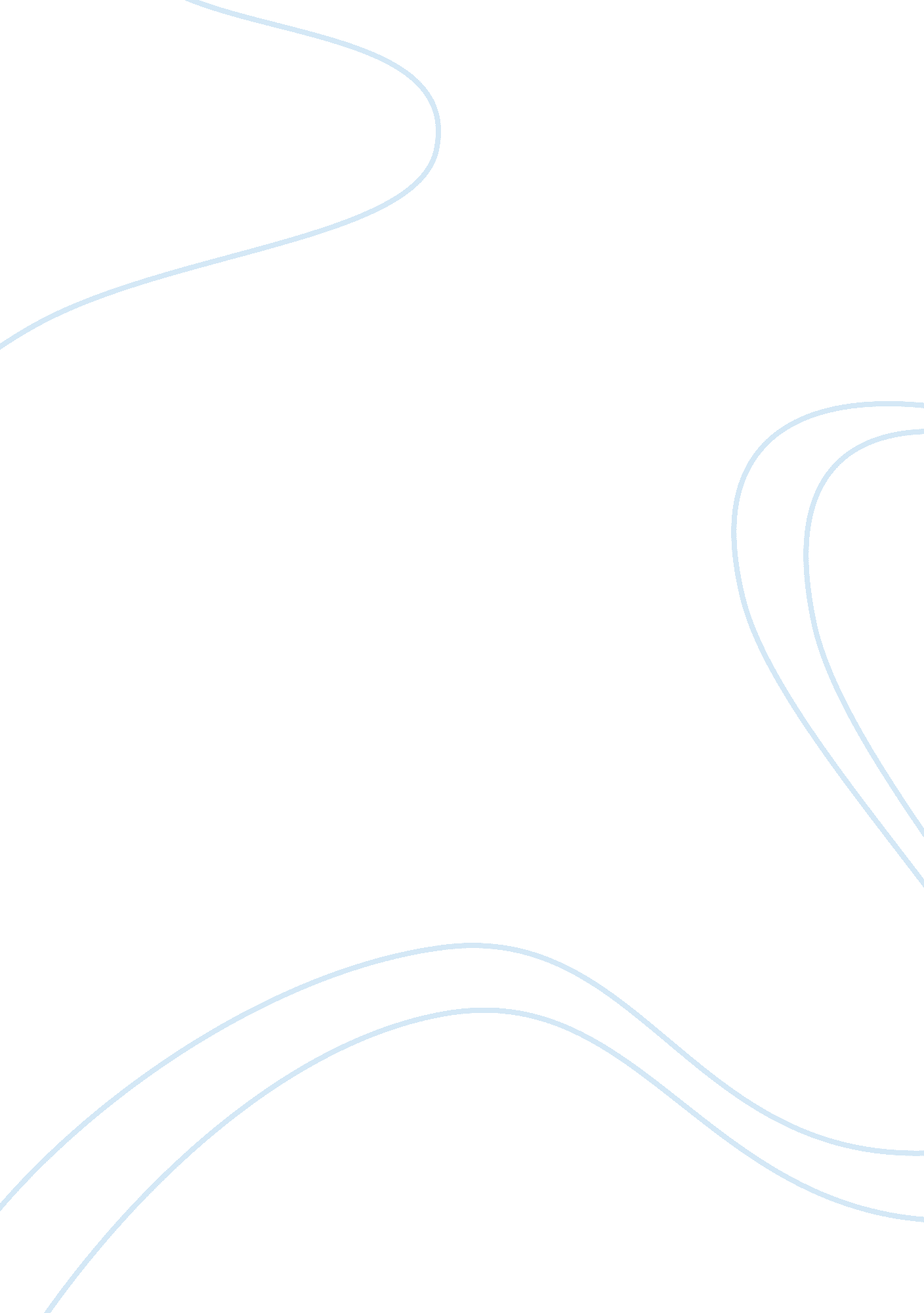 Why do you want to study this course education essay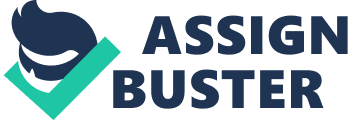 You will need to research 4 courses that can be offered in a higher education institute. You will need to print out the full course specification from either a website or photocopy from a prospectus. http://www. uel. ac. uk/combined/programmes/early-childhood-studies. htm http://www2. gre. ac. uk/study/courses/ug/edu/x312 http://www. reading. ac. uk/education/ug/ioe-BAEdMaths. aspx http://www. londonmet. ac. uk/ug-prospectus/courses-13-14/early-years-teaching. cfm Task 1b-Essay (400 words) Analyze information on higher education and make appropriate, realistic choices. Based on task 1a, you will need to choose 2 courses and give detailed reasons for your choices. I researched 6 courses from different university for Early Years and Teaching qualification. From these 6 courses, I found 2 of them very useful and worthwhile. I really wanted to go to the University of Reading for BA(Ed) in Math subject. They are offering a variety of specialist modules that include Mathematics, children and education, young children’s mathematical development, early number and the mathematical learning environment. However I did want to apply to this university because it is not located in London and it will take almost 3 hours on travelling. Therefore, I decided to apply to the Greenwich University because it is one of the best universities in London who are offering variety of modules in Early Years course. The facilities are very good and it is located in South East London and the underground will take me there easily. The area in which Avery hill campus is based is very quiet and nice. However, there are not many things to do in this area but as Greenwich is very near and most of the students prefer going there for a shopping and entertainment. My personal opinion is that Eltham is very nice and green and perfect for studying. The course they are offering have opportunities in early years settings, including nurseries, children’s centre, health and social care and community settings and schools. My second priority is Metropolitan University for Early Years Teaching course. London Metropolitan is located in the heart of London. They stand out because they offer affordable quality education in a vibrant and socially diverse environment. Also I can save money on bills and hostel rent as it is located central London and it’s not far from my home. The course they are offering prepares me to care and education for primary school children with an emphasis on working in multicultural, urban children’s centres, multilingual and schools. It helps me to understanding the child development, development of current ideas and concepts related to pedagogy and children. Out of these two universities, I want to go to Greewich University for Early Years course. I have seen their prospectus and I feel that I can easily meet their standard and requirement for this course. I hope that studying the degree in “ Early Years” at Greenwich University will give me a greater understanding of child development. It help me to take part in learning and play based activities that support and stimulate children’s physical, emotional, intellectual, social, and language development. Task 1c Conduct further research into individual at specific institutions. You will need to research another 2 Higher Education courses that are available at specific institutions of your own choice. As in task 1a, you will need to print out the full course specification from either a website or photocopy from a prospectus. http://www2. gre. ac. uk/study/courses/ug/edpri/x320 http://www2. gre. ac. uk/study/courses/ug/edu/x314 Task 2a – Personal Statement (47 lines long or 4000 characters) You will need to produce a personal statement that is described in positive terms and contains detailed information on your reasons for applying for your chosen course. Since my childhood, I always wanted to become a teacher. I decided to apply for the “ Early Years” course because I am very passionate about teaching. When I was young, my teacher was my role model. I want to be a role model for children, so I could lead children in a good direction. Having spent the last few weeks studying in the Access to Higher Education Early Years course, I have come to realize that I can take this challenge of working with children. I have been living in London for the past two years and I have spent nearly all my life in Pakistan. In December 2009, I have completed my Bachelor in Computer Science and moved to UK. I was punctual and professional throughout my university life. I achieved 78% in Computer Science studies. Apart from my study; I have command on 5 languages which includes English, Urdu, Gujarati, Hindi and Punjabi. Because of the nature of my chosen career path I believe my language skills will make a great impact in my future plan. I worked as a Graphics Designer under the supervision of Marketing Officer in Newham College at CIPS Marketing project. My duties included the design of brochures, magazine covers, logos, posters, business cards and other corporate marketing graphics. I worked on a range of projects including work with the award winning Women’s Business Centre. I have won accolades from management and staff who consistently praise me for my pleasant demeanour and “ can-do” attitude. During my working experience, I learnt how to interact with people from different cultural background, how to meet the deadlines and how to set up practice guidelines to achieve the targets. I also have 2 years working experience with children and families as a Math and Arabic tutor. I have given tuition to the student age 6 to 15 years old for Math and Arabic subjects. From this experience, I learnt how to deal with children and how to assess their individual needs in order that they can reach their full potential. Furthermore, this work has improved my organizational skills & communication skills. My strong ability and friendly attitude to work with children have garnered the respect of everyone around me. I come from a large family and have always been a responsible individual. I have 3 sisters and 1 brother and I am the eldest. I enjoyed helping my siblings with their homework and study. I was able to watch my siblings grow and learn which I found very rewarding and worthwhile. I would like to pursue my career in primary school teaching. I am a responsible and hard-working person with a strong passion to achieve my goal. I have an ambition and desire to one day lead a children in a good direction. I am a dedicated individual with the strong ability to pursue my career in Teaching. I am a creative person and I enjoy making a website and Graphic Designing work in my spare time. Recently I created a new website with the domain “ http://deepfocus. co. nr/” for Arabic lesson. With this website, children can easily able to learn Arabic within one month. I made this website user friendly for the children who want to learn and improve their Arabic Language. I believe it’s better to do some creative stuff rather than free. While working on this website, I learnt how to make an Arabic subject interesting for them. I believe that I am suited to a degree in “ Early Years” education due to my skills and knowledge and I hope that studying the degree in “ Early Years” will give me a greater understanding of child development and help me to take part in learning and play based activities that support and stimulate children’s physical, emotional, intellectual, social, and language development. Task 2b – Application Form (47 lines long or 4000 characters) You will need to complete a UCAS application form, with attention to detail and accuracy and print a copy for submission to your tutor. Task 3 – Interview You will need to prepare detailed answers to the types of questions you will be asked in a Higher Education interview setting. 1- Why do you want to study this course? I decided to apply for this course because essentially making a difference in children’s lives is the most important aspect of a future career to me, than any other. I want to be a role model for them, so I could make a change in a children’s life. Having spent the last few weeks studying in the Access to Higher Education Early Years course, I have come to realize that I can take this challenge of working with children. 2- What three key skills and personality traits do you possess that you believe will make you successful in this role? I am an excellent communicator, Tactful & articulate Team player and these skills would make me successful for this role. 3- List any key factor you believe you have significant knowledge in? I have significant knowledge in Counselling Theories, the Principles of Childcare Practice, the Promotion of Physical Development of Children and Young People, Nutrition & Healthy Eating, Play & Child Development, Play for Learning in a Childcare Setting and the Intellectual Development of Children Birth to 8. 4- If your teacher was unavailable to give you directions for a 30 / 40 minute period what would you do to occupy yourself? I would find some alternative to overcome the problem. 5- Do you have any working experience with Children? I have 2 years working experience with children and families as a Math and Arabic tutor. I have given tuition to the student age 6 to 15 years old for Math and Arabic subjects. 6- What do you gain from your previous working experience with children? From my previous working experience, I learnt how to deal with children and how to assess their individual needs in order that they can reach their full potential. Furthermore, this work has improved my organizational skills & communication skills. My strong ability and friendly attitude to work with children have garnered the respect of everyone around me. 8- Why do you believe you are particularly suited to a degree for this course? I believe that I am suited to a degree in “ Early Years” education due to my skills and knowledge and I hope that studying the degree in “ Early Years” will give me a greater understanding of child development and help me to take part in learning and play based activities that support and stimulate children’s physical, emotional, intellectual, social, and language development. 9- What makes you different from other applicants? Apart from my study; I have command on 5 languages which includes English, Urdu, Gujarati, Hindi and Punjabi. Because of the nature of my chosen career path I believe my language skills will make a great impact in my future plan. 7- What are your hobbies? I am a creative person and I enjoy making a website and Graphic Designing work in my spare time. Recently I created a new website with the domain “ http://deepfocus. co. nr/” for Arabic lesson. With this website, children can easily able to learn Arabic within one month. I made this website user friendly for the children who want to learn and improve their Arabic Language. I believe it’s better to do some creative stuff rather than free. While working on this website, I learnt how to make an Arabic subject interesting for them. 10- What are your future career aspirations? I have an ambition and desire to one day lead a children in a good direction. I am a dedicated individual with the strong ability to pursue my career in Teaching. 